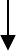 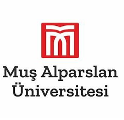 FEN EDEBİYAT FAKÜLTESİYATAY GEÇİŞ İŞLEMLERİ İŞ AKIŞIDoküman NoFEN EDEBİYAT FAKÜLTESİYATAY GEÇİŞ İŞLEMLERİ İŞ AKIŞIİlk Yayın TarihiFEN EDEBİYAT FAKÜLTESİYATAY GEÇİŞ İŞLEMLERİ İŞ AKIŞIRevizyon TarihiFEN EDEBİYAT FAKÜLTESİYATAY GEÇİŞ İŞLEMLERİ İŞ AKIŞIRevizyon NoFEN EDEBİYAT FAKÜLTESİYATAY GEÇİŞ İŞLEMLERİ İŞ AKIŞISayfaİş Akışı AdımlarıSorumluİlgiliDokümanlarYatay geçiş tarihleri ve başvuru için gerekli belgeler Öğrenci İşleri Daire Başkanlığıtarafından ilan edilir. Başvuru için öğrenciler gerekli belgeleri ilan edilen tarihlerde Fakülte Öğrenci işleri birimine teslim ederler.Öğrenci işleri birimi tarafından belgelerin kontrolü yapılarak yatay geçiş başvuru listesi hazırlanır. Hazırlanan liste belgeleri ile birlikte Fakülte Yönetim Kuruluna sunulur.Fakülte Yönetim Kurulu öğrencilerin durumunu görüşerek kabul edilir.Başvuruda bulunan öğrenciler için kayıt tarihleri Edebiyat Fakültesi web adresinde ilan edilir.Başvurusu kabul edilen öğrenciler gerekli belgeleri hazırlayarak, belirtilen tarihlerde bizzat gelerek ilgili programa kayıt yaptırabilirler.İşlemSonuÖğrenci İşleri Birimi, Öğrenci İşleri Daire BaşkanlığıÖğrenci İşleriBirimiFakülte Yönetim KuruluFakülte Web Sayfası SorumlusuÖğrenci İşleriBirimiYükseköğretim Kurumlarında Önlisans ve Lisans Düzeyindeki Programlar Arasında Geçiş, Çift Anadal, Yandal ile Kurumlar Arası Kredi Transferi Yapılmasına İlişkin YönetmelikBaşvuru ListesiKurul KararıWeb SayfasıKayıt EvraklarıHazırlayanSistem OnayıYürürlük Onayı